                                                                       بسمه تعالی                                                            تاریخ:شماره: ت ت ع	                                                      پیوست.........  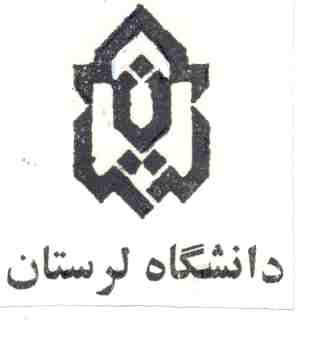 استاد گرامی جناب آقای دکتر ****عضو محترم هیأت علمی دانشگاه ***با اهدای سلام وتحیات      احتراماً بدینوسیله از حضرتعالی دعوت به عمل میآید در جلسه دفاع از پایان نامه ** ** دانشجوی دکتری *** به راهنمایی دکتر **** * که در روز سه شنبه **** رأس ساعت **در دانشکده علوم پایه دانشگاه لرستان برگزار میگردد، به عنوان استاد داور حضور به هم رسانید.با  تشکرمجتبی قاسمی کمالوندمعاون آموزشی و تحصیلات تکمیلی دانشکده علوم پایه